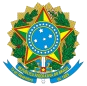 TRIBUNAL REGIONAL ELEITORAL DO AMAZONASAvenida André Araújo, nº 200 - Bairro Aleixo - CEP 69060-000 - Manaus - AM - www.tre-am.jus.brDECISÃOTrata-se de proposta de inexigibilidade de licitação, com fulcro no art. 74, inciso III, alínea f , c/c art. 6°, inciso XVIII, alínea f, da Lei 14.133/2021, visando à contratação direta da pessoa física DALTON CHAVES VILELA JÚNIOR, CPF n. 766.115.666-00, via inexigibilidade de licitação, para ministrar o treinamento intitulado “Inovação no Contexto da Justiça Alinhado aos Objetivos de Desenvolvimento Sustentável”, com carga horária de 20 (vinte) horas-aula, a ser realizado nos dias 15, 16, 22, 23, 30 e 31 de maio de 2023, para um público-alvo de até 40 (quarenta) participantes, tendo como investimento o valor estabelecido em R$ 8.000,00 (oito mil reais), conforme Termo de Referência n. 09/2023 - SECAP/COEDE/SGP.A Assessoria Jurídica da Diretoria-Geral, após, constatou a regularidade do procedimento e se posicionou pelo cabimento da aplicação do instituto alusivo à inexigibilidade de licitação, possibilitando a contratação direta, nos termos do Parecer n.º 186/2023 (doc. n.º0000027951).Na oportunidade, ressaltou ser prescindível a declaração de adequação orçamentária da despesa, nos termos do artigo 16, § 3º, da Lei n. 101/2000, assim como condição indispensável para a eficácia do contrato, necessária a publicação do instrumento ou substituto no Portal Nacional de Contratações Públicas (PNCP), no prazo de 10 (dez) dias úteis.Em sua manifestação, a Diretora-Geral, por meio da decisão, doc. n.º 0000028192, autorizou a contratação direta da pessoa física DALTON CHAVES VILELA JÚNIOR, inscrito sob o CPF n. 766.115.666-00, via inexigibilidade de licitação, pelo valor total de R$ 8.000,00 (oito mil reais).Ante o exposto, adoto como razões de decidir o Parecer n.º 186/2023 (doc. n.º 0000027951), da Assessoria Jurídica da Diretoria-Geral, para RATIFICAR a autorização da contratação direta, via inexigibilidade de licitação, subscrita pela Diretora-Geral deste Tribunal (doc. n.º 0000028192), cujo objeto é a contratação direta da pessoa física DALTON CHAVES VILELA JÚNIOR, inscrito sob o CPF n. 766.115.666-00, visando participação de 40 (quarenta) servidores , no curso “Inovação no Contexto da Justiça Alinhado aos Objetivos de Desenvolvimento Sustentável”, com carga horária de 20 (vinte) horas-aula, a ser realizado nos dias 15, 16, 22, 23, 30 e 31 de maio de 2023 na modalidade presencial, in company, tendo como investimento o valor total estabelecido em R$ 8.000,00 (oito mil reais).Determino, outrossim, que sejam observadas as recomendações da ASJUR/DG e da Diretoria-Geral.À SAO, para prosseguimento.Manaus/AM, data da assinatura eletrônica.(Assinado eletronicamente conf. Lei n.º 11.419/2006) Desembargador JORGE MANOEL LOPES LINS Presidente do TRE/AMDocumento assinado eletronicamente por DESEMBARGADOR JORGE MANOEL LOPES LINS, Presidente, em 05/05/2023, às 15:24, conforme art. 1º, III, "b", da Lei 11.419/2006.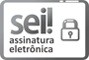 A autenticidade do documento pode ser conferida no site https://sei.tre- am.jus.br/sei/controlador_externo.php? acao=documento_conferir&id_orgao_acesso_externo=0 informando o código verificador 0000029088 e o código CRC C1C6819E.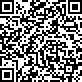 0003052-81.2023.6.04.0000	0000029088v3